South Africa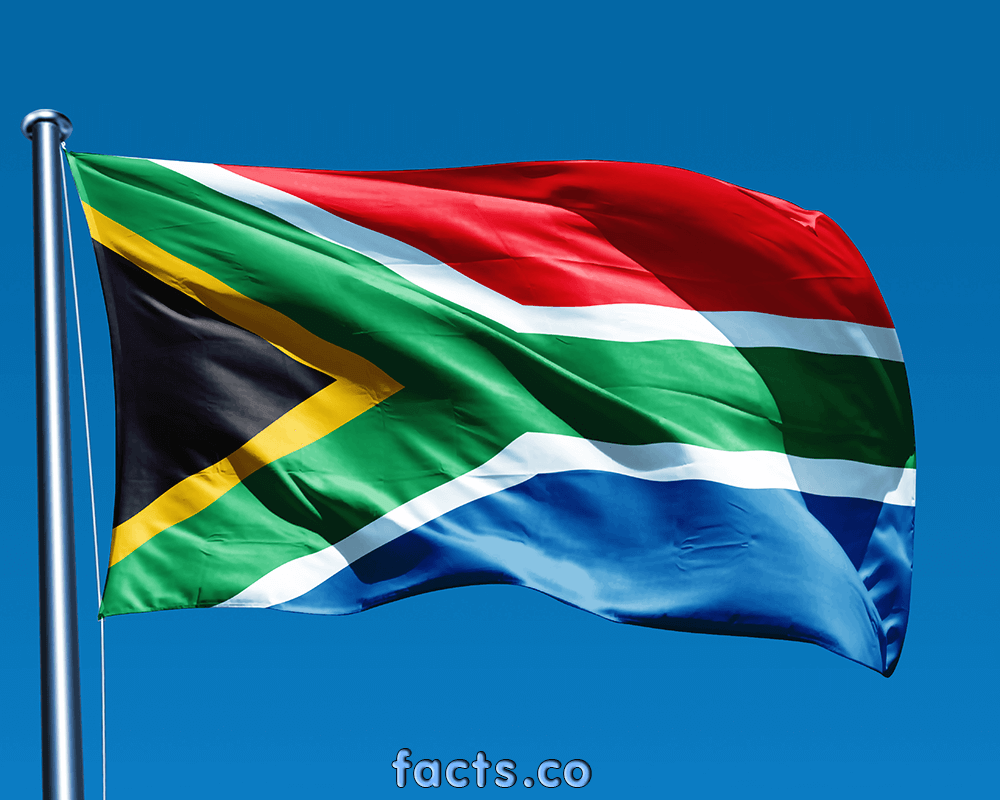 Replace each blank line with the correct information for your nation:Capital: __________________Area: ____________________ Population: _______________Government: _____________Currency/Monetary Unit:_____________________Language(s)Student Name: _________________ ____________________________________LEADING EXPORTS(STUFF THEY SELL TO OTHER NATOINS____________________________________________________________________________________________________MORE FACTS AND FIGURESResearch as much of the following as you can about your nation: Go to CIA World Factbook: Kenya Government and InfopleaseKENYA - online resources where you can learn about all your assigned nation.
FACTS AND FIGURES:Closest Ocean or Sea: __________________________Border Countries:  _____________________________Major River(s): _________________________________Nickname:  (Base your nickname on History Facts)